Publicado en Madrid el 13/04/2016 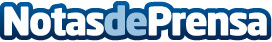 Bilfor refuerza en 2016 su tradicional política de patrocinio a deportistas y a eventos deportivosLa afamada firma de nutrición deportiva Bilfor ha anunciado recientemente su intención de continuar promoviendo la práctica del deporte en nuestro país incrementando el número de deportistas y competiciones a los que apoyar económica y materialmenteDatos de contacto:Luis HernandezNota de prensa publicada en: https://www.notasdeprensa.es/bilfor-refuerza-en-2016-su-tradicional Categorias: Nutrición Ciclismo Otros deportes http://www.notasdeprensa.es